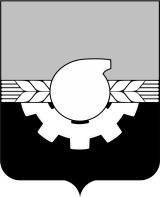 АДМИНИСТРАЦИЯ ГОРОДА КЕМЕРОВОПОСТАНОВЛЕНИЕот 14.03.2022 № 632Об условиях приватизации нежилого помещения, расположенного по адресу: г. Кемерово, ул. Тухачевского, 38/3В соответствии с Федеральным законом от 21.12.2001 № 178-ФЗ 
«О приватизации государственного и муниципального имущества», положением «О порядке приватизации муниципального имущества города Кемерово», утвержденным решением Кемеровского городского Совета народных депутатов от 24.04.2015 № 403, положением «Об организации и проведении продажи государственного или муниципального имущества в электронной форме», утвержденным Постановлением Правительства РФ 
№ 860 от 27.08.2012, Прогнозным планом приватизации муниципального имущества города Кемерово на 2022-2024 годы, утвержденным решением Кемеровского городского Совета народных депутатов 26.11.2021 № 35, отчетом об оценке рыночной стоимости от 23.09.2021 № 21-121-55, выполненным ООО «Инвест»:1. Признать утратившим силу постановление администрации города Кемерово от 08.11.2021 № 3165 «Об условиях приватизации нежилого помещения, расположенного по адресу: г. Кемерово, ул. Тухачевского, 38/3».2. Утвердить условия приватизации нежилого помещения общей площадью 532,7 кв.м (кадастровый номер: 42:24:0201002:2398), расположенного по адресу:   г. Кемерово, ул. Тухачевского, 38/3. 2.1. Установить обременение имущества, указанного в пункте 2 настоящего постановления, в виде сервитута.2.2. Предусмотреть в договоре обязанность покупателя обеспечить беспрепятственный доступ:-  представителям эксплуатационных и контролирующих организаций – к инженерным сетям и оборудованию, расположенным в пределах или за пределами имущества, обслуживающим иные, помимо данных помещений, помещения, если доступ к ним возможен только через площадь имущества, указанного в пункте 2 настоящего постановления;- к помещениям за пределами имущества, если доступ к ним возможен только через площадь имущества, указанного в пункте 2 настоящего постановления. 2.3. Установить способ приватизации – продажа муниципального имущества посредством публичного предложения.2.4. Установить форму подачи предложений о цене – открытая.2.5. Установить начальную цену нежилого помещения в соответствии с отчетом об оценке рыночной стоимости в размере 5 536 785 (пять миллионов пятьсот тридцать шесть тысяч семьсот восемьдесят пять) рублей с учетом НДС.2.6. Установить цену отсечения в размере 2 768 392,50 (два миллиона семьсот шестьдесят восемь тысяч триста девяносто два) рубля 50 копеек с учетом НДС.3. Комитету по работе со средствами массовой информации 
администрации города Кемерово (Н.Н. Горбачева) обеспечить официальное опубликование настоящего постановления.4. Контроль за исполнением данного постановления возложить 
на председателя комитета по управлению муниципальным имуществом города Кемерово Н.Ю. Хаблюка.Глава города 						                             И.В.Середюк